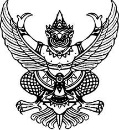 บันทึกข้อความส่วนราชการ ...................................................................................................... โทร. ……………….ที่ อว ๐๖๕๑.......(.....)/.....................	วันที่.........................................................      เรื่อง   ขออนุมัติเปลี่ยนแปลงกรอบอัตรากำลังพนักงานตามภารกิจ เรียน    อธิการบดีมหาวิทยาลัยเทคโนโลยีราชมงคลตะวันออก 			เรื่องเดิม	ตามบันทึกข้อความที่ อว ๐๖๕๑......(...)/.........ลงวันที่............................กองบริหารงานบุคคล ได้แจ้งจำนวนอัตรากำลังและตำแหน่งพนักงานตามภารกิจ ประจำปีงบประมาณ พ.ศ.............เพื่อหน่วยงานนำมาใช้เป็นข้อมูลในการบริหารจัดการอัตรากำลัง ให้เป็นไปด้วยความเรียบร้อยและมีประสิทธิภาพ นั้น	ข้อกฎหมาย	ตามข้อบังคับมหาวิทยาลัยเทคโนโลยีราชมงคลตะวันออก ว่าด้วย การบริหารงานบุคคล                 ของพนักงานตามภารกิจ ซึ่งจ้างจากเงินรายได้ของมหาวิทยาลัย พ.ศ. ๒๕๖๓	ข้อ ๘ กากำหนดชื่อตำแหน่งของพนักงานตามภารกิจ (๑) พนักงานตามภารกิจประเภทวิชาการ กำหนดชื่อตำแหน่งเป็น อาจารย์ ผู้ช่วยศาสตราจารย์ รองศาสตราจารย์ และศาสตราจารย์	(๒) พนักงานตามภารกิจประเภทวิชาชีพ กำหนดชื่อตำแหน่ง ดังนี้ กรณีจ้างผู้มีคุณวุฒิ                ระดับปริญญาตรีขึ้นไป ให้ใช้ชื่อ พนักงานวิชาชีพ เว้นแต่ในกรณีที่ ประสงค์จะจ้างผู้มีคุณวุฒิและใบอนุญาตประกอบ วิชาชีพตามกฎหมาย ได้แก่ วิศวกร สถาปนิก นักบัญชี แพทย์ พยาบาล สัตวแพทย์ นิติกร เป็นต้น    ให้ขออนุมัติกำหนดชื่อเฉพาะต่อคณะกรรมการ เพื่อประโยชน์ในการปฏิบัติหน้าที่ได้หลากหลายหน้าที่                  มิให้กำหนดชื่อตำแหน่งที่มีลักษณะ เฉพาะเจาะจง เว้นแต่กรณีที่มีเหตุผลความจำเป็นอย่างยิ่งที่จะใช้ชื่อ                    ตำแหน่งเป็นอย่างอื่น ให้หน่วยงานเสนอ ขออนุมัติต่อคณะกรรมการ	(๓) พนักงานตามภารกิจประเภทปฏิบัติการ กำหนดชื่อตำแหน่งเป็น นักปฏิบัติการ                    อุดมศึกษา เพื่อปฏิบัติหน้าที่สนับสนุนภารกิจการบริหารด้านต่าง ๆ ของมหาวิทยาลัย และให้ใช้การมอบหมาย หน้าที่เป็นแนวทางในการปฏิบัติงานของแต่ละบุคคล กรณีจ้างผู้มีคุณวุฒิต่ำกว่าระดับปริญญาตรีให้ใช้ชื่อ                เจ้าหน้าที่ปฏิบัติงานอุดมศึกษาและใช้ การมอบหมายหน้าที่เป็นแนวทางการปฏิบัติงานของแต่ละบุคคล               กรณีจ้างผู้มีคุณวุฒิต่ำกว่าชั้นมัธยมปีที่หก ให้ใช้ชื่อ ลูกจ้างมหาวิทยาลัย สำหรับการจ้างงานเพื่อปฏิบัติหน้าที่ทั่วไป และให้ใช้การมอบหมายหน้าที่เป็นแนวทางในการปฏิบัติงานของแต่ละบุคคล	(๔) พนักงานตามภารกิจประเภทผู้ทรงคุณวุฒิ กำหนดชื่อตำแหน่งเป็น ผู้ทรงคุณวุฒิ หรือ                  ชื่ออื่น ตามที่คณะกรรมการให้ความเห็นชอบ เพื่อปฏิบัติหน้าที่ตามที่ได้รับมอบหมายตามความรู้ ประสบการณ์ ความเชี่ยวชาญ และศักยภาพของบุคคล	ข้อเท็จจริง	เนื่องด้วย (ชื่อหน่วยงาน)..................... มีความประสงค์เปลี่ยนแปลงกรอบอัตรากำลัง      พนักงานตามภารกิจ ประจำปีงบประมาณ พ.ศ.........................เนื่องจากหน่วยงาน (ระบุเหตุผลความจำเป็น)..................................................................................................................................................................	ข้อพิจารณา	เพื่อให้การดำเนินการงานของหน่วยงาน เป็นไปด้วยความเรียบร้อยและมีประสิทธิภาพ                     จึงเรียนมาเพื่อโปรดพิจารณาการขออนุมัติเปลี่ยนแปลงกรอบอัตรากำลังพนักงานตามภารกิจ จากเดิม ตำแหน่ง...................................... คุณวุฒิ......................... ประเภทตำแหน่ง..................................อัตราค่าจ้างเดือนละ......................บาท เปลี่ยนแปลงเป็น ตำแหน่ง.......................... คุณวุฒิ...........................ประเภทตำแหน่ง.................................. อัตราค่าจ้างเดือนละ.........................บาท จำนวน.......................... อัตรา ปฏิบัติหน้าที่ ณ ..............................................................................................................................................................................	ทั้งนี้ (ชื่อหน่วยงาน) ได้แนบเอกสาร ดังนี้	๑. แบบขอกำหนดกรอบอัตราพนักงานตามภารกิจ (วิชาการ/วิชาชีพ/ปฏิบัติการ/ผู้ทรงคุณวุฒิ)	2. ข้อมูลงบประมาณที่ได้รับจัดสรร งบประมาณที่ใช้ไป และงบประมาณคงเหลือ	3. ตารางแสดงการปเรียบเทียบข้อมูลเงินงบประมาณ (ก่อนปรับเปลี่ยน/หลังปรับเปลี่ยน)	ข้อเสนอ	หากเห็นชอบการพิจารณาตามที่เสนอขอ มอบกองบริหารงานบุคคล ดำเนินการในส่วน                    ที่เกี่ยวข้องต่อไป	       (....................................................)    	        		 			   คณบดี/ผู้อำนวยการกอง/สถาบัน/สำนัก/ศูนย์